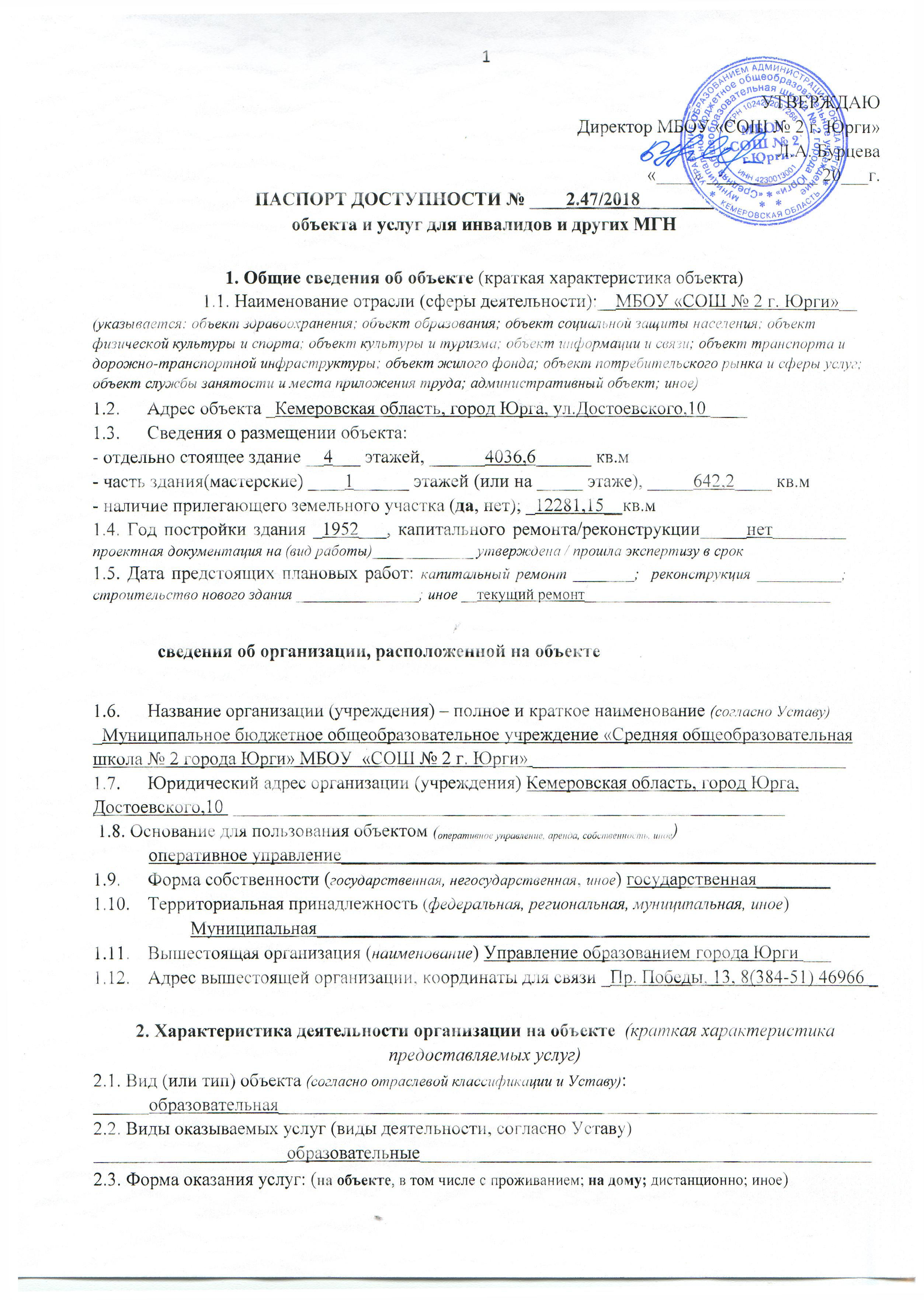  2.4. Категории обслуживаемого населения по возрасту: (дети; граждане трудоспособного возраста; граждане пожилого возраста; все возрастные категории) __дети ________________________2.5. Категории обслуживаемых инвалидов: (К, О-н, О-в, С-п, С-ч, Г-п, Г-ч, У) / нет) _О-н (не требующие спец. оборудования) , У __________________________________________2.6 Участие в исполнении ИПРА инвалида / ребенка-инвалида (да, нет) ______да______К - передвигающиеся на коляске; О - нарушения опорно-двигательного аппарата, в т.ч.: О-н - поражение нижних конечностей; О-в - поражение верхних конечностей; С-п - полное нарушение зрения (слепота); С-ч - частичное нарушение зрения; Г-п – полное нарушение слуха (глухота); Г-ч - частичное нарушение – слуха; У – нарушения умственного развития 3. Состояние доступности объекта и услугПуть следования к объекту пассажирским транспортом(описать маршрут движения с использованием пассажирского транспорта)  _автобус № 1,2,4,4А,4У,6,36,111, 116 остановка  клуб «Строитель» маршрутное такси №№ 50,51 клуб «Строитель» _________________________________________________________Наличие адаптированного пассажирского транспорта к объекту ______да_______________ Наличие специального транспортного обслуживания (социальное такси) ______нет_____ Необходимые организационные решения _____________________________________________________ремонт пешеходной дорожки при подходе к учреждению _________________Путь к объекту от ближайшей остановки пассажирского транспорта: Расстояние до объекта от остановки транспорта ___500_____м Время движения (пешком) ______6_____________ мин Наличие выделенного от проезжей части пешеходного пути (да, нет), Перекрестки: нерегулируемые; регулируемые, со звуковой сигнализацией, таймером; нетИнформация на пути следования к объекту: акустическая, тактильная, визуальная; нет3.2.6 Перепады высоты на пути: есть, нет (описать____________) Их обустройство для инвалидов на коляске: да, нет (_да___) Обеспечена индивидуальная мобильность инвалидам (К, О-н, О-в, С-п, С-ч, Г-п, Г-ч, У) / нет Организовано сопровождение на пути движения инвалидам (К, О-н, О-в, С-п, С-ч, Г-п, Г-ч, У) / нетНеобходимые организационные решения ______решений не требуется ________Организация доступности объекта и услуг для инвалидов – форма обслуживания * - вариант «А» - универсальный проект - доступность для инвалидов любого места в здании, а именно – общих путей движения и мест обслуживания – не менее 5% общего числа таких мест, предназначенных для обслуживания (но не менее одного) ** - вариант «Б» - разумное приспособление - при невозможности доступного оборудования всего здания выделение в уровне входа специальных помещений, зон или блоков, приспособленных для обслуживания инвалидов, с обеспечением всех видов услуг, имеющихся в данном здании*** - заполняется только в случае, если способ единый для всех категорий Примечание: если для какой-то категории МГН организовано несколько форм обслуживания, то все они отмечаются в соответствующих графах знаком плюс (+) 3.4. Доступность структурно-функциональных зон объекта на «___»______ 20___ г.* * - указывается дата обследования, соответствующая приложению 1к Паспорту доступности «Результаты обследования на предмет доступности объекта и услуг для инвалидов и других МГН»; при повторном обследовании делается Вкладыш к Паспорту доступности и указывается дата повторной оценки по настоящему пункту ** - если зона отсутствует или не закреплена за организацией, расположенной на объекте, в соответствующей строке делается отметка (запись) об этом  *** - указывается по каждой зоне доступность ее для каждой из 8 категорий инвалидов и других МГН: ДП- доступно полностью (барьеры отсутствуют, требования нормативно-технических документов выполнены); - ДУ-им - доступно условно с обеспечением индивидуальной мобильности техническими решениями (отклонения от нормативно-технических документов согласованы с представителем общественного объединения инвалидов); ДУ-пп -  доступно условно с помощью персонала (согласовано с общественным объединением инвалидов); - ВНД – временно недоступно (имеются существенные барьеры, на момент обследования не устранены) 3.5. Состояние доступности объекта и услуг (итоговое заключение) на «__»__20__ г.* * - аналогично пункту 3.4 (см.) ** - заполняется только в случае, если по всем категориям единая оценка  *** - в этой строке указывается решение о состоянии доступности объекта и предоставляемых услуг для соответствующих категорий инвалидов: ДП - доступно полностью;  ДЧ – доступно частично;  ДУ-им - доступно условно с обеспечением индивидуальной мобильности; ДУ-пп - доступно условно с помощью персонала на объекте; ДУ-дом – доступно условно с предоставлением услуг на дому (ином месте пребывания инвалида); ДУ-дистант – доступно условно с предоставлением услуг дистанционно;  ВНД – временно недоступно    Примечание: Информация о состоянии доступности объекта и услуг на момент обследования отражается  на сайте организации, а по приоритетным объектам - также на карте доступности3.6. Объект является приоритетным (да, нет) __________нет______________________Указать, когда включен в реестр приоритетных объектов (_________ год), в целевую программу (_________ год) 3.7. Дата размещения (актуализации) информации на сайте и карте доступности ____ 4. Управленческое решение (по обеспечению доступности объектов и услуг) 4.1. Работы по обеспечению доступности объекта и предоставляемых услуг* *- подробно мероприятия представлены в «дорожной карте объекта» от «30» 01_20_18__ г. 4.2. Для принятия решения о выполнении работ на объекте требуется / не требуется: -- согласование работ с надзорными органами (в сфере проектирования и строительства, архитектуры, охраны памятников, другое) __в сфере проектирования и строительства__- техническая экспертиза ___требуется ___________________________________разработка проектно-сметной документации _____требуется ________________согласование с вышестоящей организацией (с собственником объекта) ____требуется ________заключение дополнительного соглашения с арендодателем __________________рассмотрение на _____________________________________________ (наименование координирующего органа в сфере обеспечения доступной среды для инвалидов) иное ___________________________________________________________________ 4.3. Работы, требующие обязательного согласования с полномочным представителем общественного объединения инвалидов (пункт 1.1 и пункт 2.1 раздела 4.1): Согласованы без замечаний 	Дата «____» ____________ 20____ г. Согласованы с замечаниями и предложениями 	Дата «____» ____________ 20____ г. (прилагаются к «дорожной карте» объекта)Замечания устранены 	Дата «____» ____________ 20____ г. Не согласованы. Необходимо согласовать до 	Дата «____» ____________ 20____ г. 5. Особые отметки Информация о доступности объекта и предоставляемых услуг размещена на: -Сайте организации (адрес) _____E-mail:  yurg_school2@mail.ruКарте доступности (адрес) ______www.zhit-vmeste.ru_______________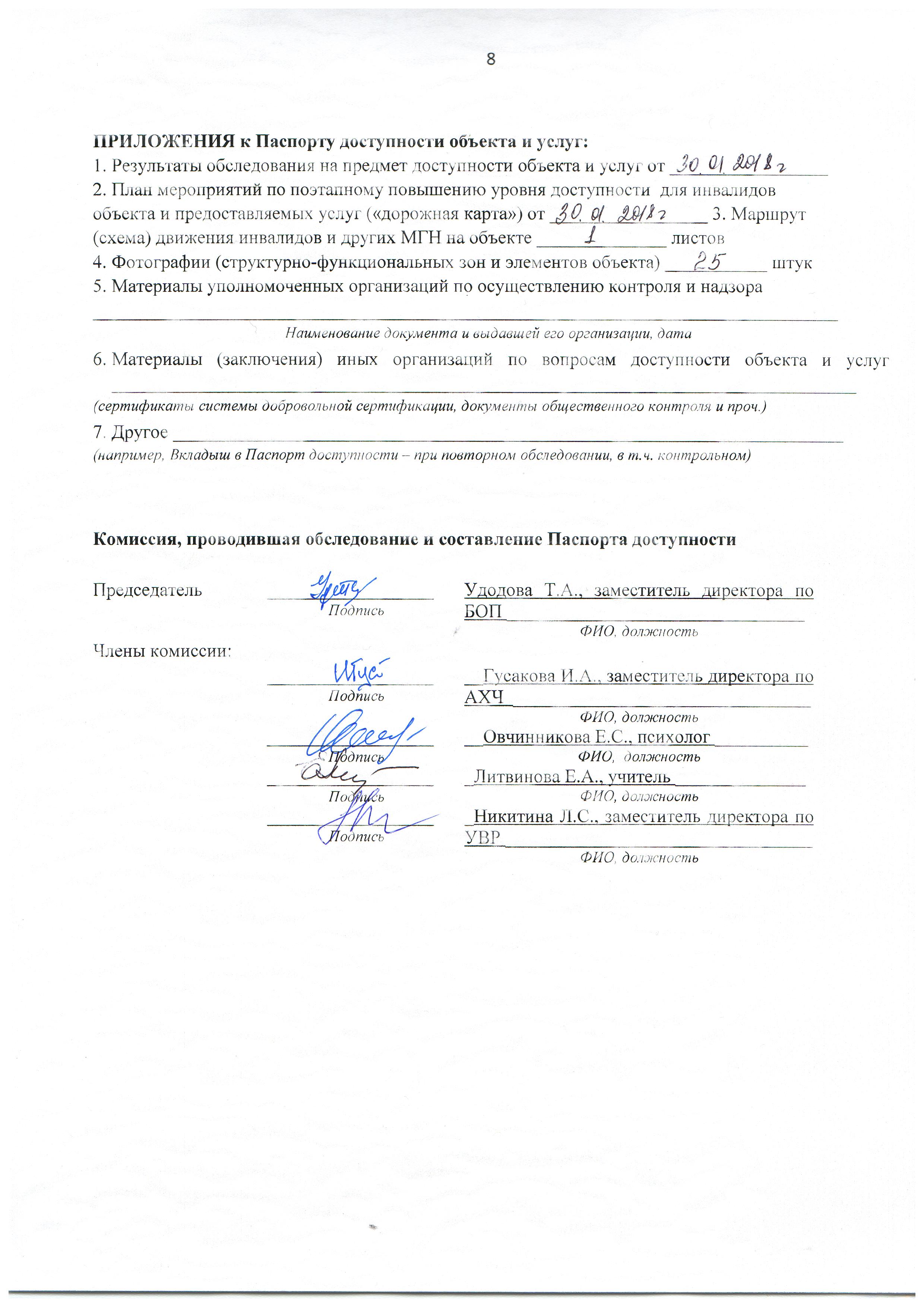 Категория инвалидов Форма обслуживания - способ предоставления услуг инвалидам –  (отметить выбранный способ знаком плюс+) Форма обслуживания - способ предоставления услуг инвалидам –  (отметить выбранный способ знаком плюс+) Форма обслуживания - способ предоставления услуг инвалидам –  (отметить выбранный способ знаком плюс+) Форма обслуживания - способ предоставления услуг инвалидам –  (отметить выбранный способ знаком плюс+) Форма обслуживания - способ предоставления услуг инвалидам –  (отметить выбранный способ знаком плюс+) Категория инвалидов На объекте – по варианту: На объекте – по варианту: На дому ДистанционноНе организованоКатегория инвалидов  «А»* «Б»** На дому ДистанционноНе организованоК (передвигающиеся на креслах-колясках)+О-н (поражение нижних конечностей)+О-в (поражение верхних конечностей)+С-п (полное нарушение зрения – слепота)+С-ч (частичное нарушение зрения) +Г-п (полное нарушение слуха – глухота)+Г-ч (частичное нарушение слуха) +У (нарушения умственного развития)+Все категории инвалидов***  №№ п \п Основные структурнофункциональные зоны** Состояние доступности, в том числе для основных категорий инвалидов*** Состояние доступности, в том числе для основных категорий инвалидов*** Состояние доступности, в том числе для основных категорий инвалидов*** Состояние доступности, в том числе для основных категорий инвалидов*** Состояние доступности, в том числе для основных категорий инвалидов*** Состояние доступности, в том числе для основных категорий инвалидов*** Состояние доступности, в том числе для основных категорий инвалидов*** Состояние доступности, в том числе для основных категорий инвалидов*** №№ п \п Основные структурнофункциональные зоны** К О-н О-в С-п С-ч Г-п Г-ч У 1 Территория, прилегающая к зданию (участок) ДУ-ппДУ-ппДУ-ппДУ-ппДУ-ппДУ-ппДУ-ппДУ-пп2 Вход (входы) в здание ДУ-ппДУ-ппДУ-ппДУ-ппДУ-ппДУ-ппДУ-ппДУ-пп3 Путь (пути) движения внутри здания (в т.ч. пути эвакуации) ДУ-ппДУ-ппДУ-ппДУ-ппДУ-ппДУ-ппДУ-ппДУ-пп4 Зона целевого назначения (целевого посещения объекта) ДУ-ппДУ-ппДУ-ппДУ-ппДУ-ппДУ-ппДУ-ппДУ-пп5 Санитарно-гигиенические помещения ДУ-ппДУ-ппДУ-ппДУ-ппДУ-ппДУ-ппДУ-ппДУ-пп6 Система информации и связи  (на всех зонах) ДУ-ппДУ-ппДУ-ппДУ-ппДУ-ппДУ-ппДУ-ппДУ-пп7 Пути движения к объекту  (от остановки транспорта) ДУ-ппДУ-ппДУ-ппДУ-ппДУ-ппДУ-ппДУ-ппДУ-ппКатегория инвалидов К О-н О-в С-п С-ч Г-п Г-ч У Все категории** Состояние доступности на момент обследования*** ДУ-ппДУ-ппДУ-ппДУ-ппДУ-ппДУ-ппДУ-ппДУ-ппДУ-ппОжидаемое состояние доступности объекта и услуг после выполнения работ: Ожидаемое состояние доступности объекта и услуг после выполнения работ: Ожидаемое состояние доступности объекта и услуг после выполнения работ: Ожидаемое состояние доступности объекта и услуг после выполнения работ: Ожидаемое состояние доступности объекта и услуг после выполнения работ: Ожидаемое состояние доступности объекта и услуг после выполнения работ: Ожидаемое состояние доступности объекта и услуг после выполнения работ: Ожидаемое состояние доступности объекта и услуг после выполнения работ: Ожидаемое состояние доступности объекта и услуг после выполнения работ: Ожидаемое состояние доступности объекта и услуг после выполнения работ: 1 этапа (неотложных работ)1.Разработка и утверждение организационно-распорядительных и иных локальных документов учреждения о порядке оказания помощи инвалидам и другим маломобильным гражданам   2. Закрепление в должностных инструкциях персонала конкретных задач и функций по оказанию помощи инвалидам и другим маломобильным гражданам (и их сопровождению) 3 Организация систематического обучения (инструктажа) персонала по вопросам оказания помощи на объекте инвалидам и другим маломобильным гражданам (план инструктажа, журнал учета) .4 Обеспечение доступной информации для обслуживаемых граждан (инвалидов) о порядке организации доступности объекта 4. Межрегиональный ресурсный центр «Доступный мир», www.rehabresource.ru предоставляемых в учреждении услуг, а также порядка оказания (получения) помощи на объекте (на сайте, на информационном стенде, в индивидуальных памятках)5.Создание (развитие) сайта организации, адаптированного с учетом особенностей восприятия, с отражением на нем информации о состоянии доступности объекта и услуг2 этапа (отложенных работ)Создание условий индивидуальной мобильности для самостоятельного передвижения инвалидов по объекту, в том числе к местам предоставления услуг   «Б»3 этапа (итоговых работ)ДПДПДПДПДПДПДПДПДПЭтапы и виды работ по обеспечению доступности объекта и услуг Возможный результат доступности Ожидаемый результат доступности по категориям МГН (отметить знаком плюс +)Ожидаемый результат доступности по категориям МГН (отметить знаком плюс +)Ожидаемый результат доступности по категориям МГН (отметить знаком плюс +)Ожидаемый результат доступности по категориям МГН (отметить знаком плюс +)Ожидаемый результат доступности по категориям МГН (отметить знаком плюс +)Ожидаемый результат доступности по категориям МГН (отметить знаком плюс +)Ожидаемый результат доступности по категориям МГН (отметить знаком плюс +)Ожидаемый результат доступности по категориям МГН (отметить знаком плюс +)Этапы и виды работ по обеспечению доступности объекта и услуг Возможный результат доступности К О-н О-в С-п С-ч Г-п Г-ч У 1 этап(неотложные мероприятия) 1 этап(неотложные мероприятия) 1 этап(неотложные мероприятия) 1 этап(неотложные мероприятия) 1 этап(неотложные мероприятия) 1 этап(неотложные мероприятия) 1 этап(неотложные мероприятия) 1 этап(неотложные мероприятия) 1 этап(неотложные мероприятия) 1 этап(неотложные мероприятия) 1.1 Обеспечение доступа к месту (местам) предоставления услуги (услуг) на объектепутем оказания работниками организаций помощи с согласованием с ООИ ДУ-пп++++++++1.2 Организация предоставления услуг инвалидам по месту жительства (на дому) ДУ-дом ++++1.3 Организация предоставления услуг инвалидам в дистанционном формате ДУ-дистант++++Срок завершения 1 этапа, контроля его исполнения и актуализации информации на сайте организации и карте доступности _____2019___________ года Срок завершения 1 этапа, контроля его исполнения и актуализации информации на сайте организации и карте доступности _____2019___________ года Срок завершения 1 этапа, контроля его исполнения и актуализации информации на сайте организации и карте доступности _____2019___________ года Срок завершения 1 этапа, контроля его исполнения и актуализации информации на сайте организации и карте доступности _____2019___________ года Срок завершения 1 этапа, контроля его исполнения и актуализации информации на сайте организации и карте доступности _____2019___________ года Срок завершения 1 этапа, контроля его исполнения и актуализации информации на сайте организации и карте доступности _____2019___________ года Срок завершения 1 этапа, контроля его исполнения и актуализации информации на сайте организации и карте доступности _____2019___________ года Срок завершения 1 этапа, контроля его исполнения и актуализации информации на сайте организации и карте доступности _____2019___________ года Срок завершения 1 этапа, контроля его исполнения и актуализации информации на сайте организации и карте доступности _____2019___________ года Срок завершения 1 этапа, контроля его исполнения и актуализации информации на сайте организации и карте доступности _____2019___________ года 2 этап(отложенные мероприятия) 2 этап(отложенные мероприятия) 2 этап(отложенные мероприятия) 2 этап(отложенные мероприятия) 2 этап(отложенные мероприятия) 2 этап(отложенные мероприятия) 2 этап(отложенные мероприятия) 2 этап(отложенные мероприятия) 2 этап(отложенные мероприятия) 2 этап(отложенные мероприятия) 2.1 Создание условий индивидуальной мобильности для самостоятельного передвижения инвалидов по объекту, в т.ч. к местам предоставления услуг (по варианту «А» / «Б») с согласованием с ООИ; путем приобретения технических средств адаптации (и информации), проведения ремонтных работДУ-им 2.2 Обеспечение доступности объекта путём выполнения ремонтных работ и приобретения технических средств адаптации (и информации) с соблюдением требований нормативно-технических документов в проектировании и строительстве 2.2.1 По варианту «А» ДП 2.2.2 По варианту «Б» ДЧ ++++Срок завершения 2 этапа, контроля его исполнения и актуализации информации на сайте организации и карте доступности ____2025________ года Срок завершения 2 этапа, контроля его исполнения и актуализации информации на сайте организации и карте доступности ____2025________ года Срок завершения 2 этапа, контроля его исполнения и актуализации информации на сайте организации и карте доступности ____2025________ года Срок завершения 2 этапа, контроля его исполнения и актуализации информации на сайте организации и карте доступности ____2025________ года Срок завершения 2 этапа, контроля его исполнения и актуализации информации на сайте организации и карте доступности ____2025________ года Срок завершения 2 этапа, контроля его исполнения и актуализации информации на сайте организации и карте доступности ____2025________ года Срок завершения 2 этапа, контроля его исполнения и актуализации информации на сайте организации и карте доступности ____2025________ года Срок завершения 2 этапа, контроля его исполнения и актуализации информации на сайте организации и карте доступности ____2025________ года Срок завершения 2 этапа, контроля его исполнения и актуализации информации на сайте организации и карте доступности ____2025________ года Срок завершения 2 этапа, контроля его исполнения и актуализации информации на сайте организации и карте доступности ____2025________ года 3 этап(итоговые мероприятия) 3 этап(итоговые мероприятия) 3 этап(итоговые мероприятия) 3 этап(итоговые мероприятия) 3 этап(итоговые мероприятия) 3 этап(итоговые мероприятия) 3 этап(итоговые мероприятия) 3 этап(итоговые мероприятия) 3 этап(итоговые мероприятия) 3 этап(итоговые мероприятия) 3.Создание условий для беспрепятственного доступа инвалидов к объекту и предоставляемым в нем услугам  3.1 По варианту «А» ДП 3.2 По варианту «Б» ДЧ ++++Срок завершения 3 этапа, контроля его исполнения и актуализации информации на сайте организации и карте доступности _2030__года Срок завершения 3 этапа, контроля его исполнения и актуализации информации на сайте организации и карте доступности _2030__года Срок завершения 3 этапа, контроля его исполнения и актуализации информации на сайте организации и карте доступности _2030__года Срок завершения 3 этапа, контроля его исполнения и актуализации информации на сайте организации и карте доступности _2030__года Срок завершения 3 этапа, контроля его исполнения и актуализации информации на сайте организации и карте доступности _2030__года Срок завершения 3 этапа, контроля его исполнения и актуализации информации на сайте организации и карте доступности _2030__года Срок завершения 3 этапа, контроля его исполнения и актуализации информации на сайте организации и карте доступности _2030__года Срок завершения 3 этапа, контроля его исполнения и актуализации информации на сайте организации и карте доступности _2030__года Срок завершения 3 этапа, контроля его исполнения и актуализации информации на сайте организации и карте доступности _2030__года Срок завершения 3 этапа, контроля его исполнения и актуализации информации на сайте организации и карте доступности _2030__года 